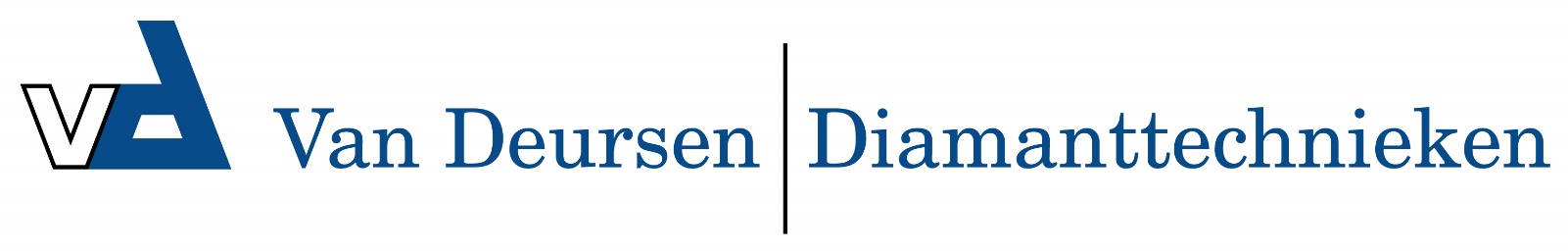 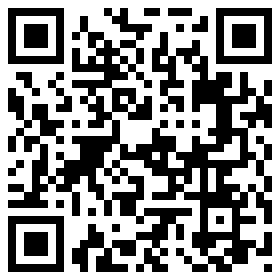 Spadebeitel 60mm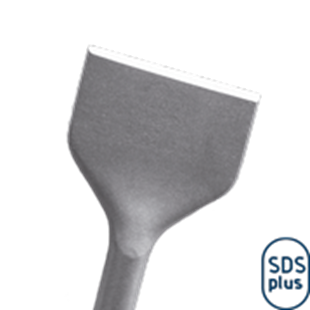 Spadebeitel 60mmArt.nr.OmschrijvingBreedteLengte215.0017Spadebeitel60250